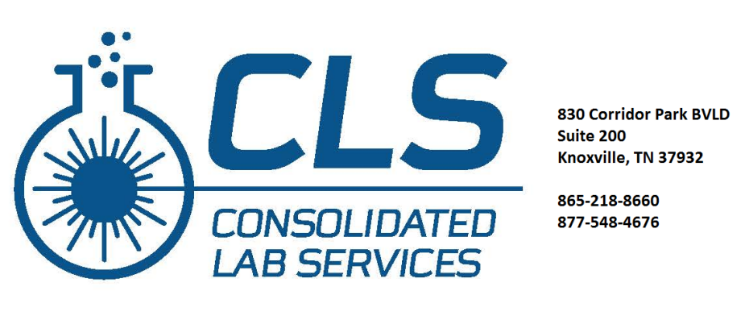 SAMPLE SUBMISSION FORM	(Please be as detailed as possible)
NAME: 				     	               COLLECTION DATE: 			NUMBER OF SAMPLES: 		                             SAMPLE TYPE: COW / BULK TANK / SWAB / WATERPRODUCER NUMBER: 		                                         OTHER: 				PHONE/EMAIL/FAX: 									 (PLEASE CHECK BOX, CIRCLES ARE SEPARATE TESTS, CHECK CIRCLE IF NEEDED)*BTA includes SPC/PIC/LPC/COLIFORM/COMPONENTS/SCC and CULTURE w/PROTOTHECA**COMPONENTS include fat, protein, lactose, solids nonfat, freeze point, and urea.***CULTURE includes species identification via MALDI-TOF when available. Results are for research use only and do not represent a diagnosis